GM.272.1.2.2022Biuletyn Zamówień Publicznych – ogłoszenie o zamówieniu Nr 2022/BZP 00105402/01 z dnia 31.03.2022r. 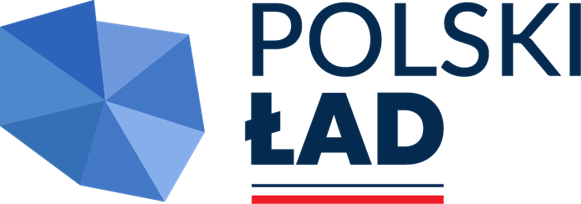 SPECYFIKACJA WARUNKÓW ZAMÓWIENIAPostępowanie prowadzone w trybie podstawowym bez negocjacji zgodnie z przepisami ustawy z dnia 11 września 2019r. Prawo zamówień publicznych
Przedmiot zamówienia:Przebudowa drogi powiatowej Nr 1299N na odcinku Wonna – RadomnoZałączniki do specyfikacji:
Załącznik nr 1 Formularz ofertowy 
Załącznik nr 2 Wzór oświadczenia o spełnianiu warunków udziału w postępowaniu Załącznik nr 3 Wzór oświadczenia o niepodleganiu wykluczeniu z postępowania Załącznik nr 4 Wzór zobowiązania podmiotu udostępniającego zasoby Załącznik nr 5 Wzór umowyZałącznik nr 6 Wykaz robót (wzór)Załącznik nr 7 Wykaz osób (wzór)Załącznik nr 8 Wzór oświadczenia o przynależności lub braku przynależności do grupy kapitałowejZałącznik nr 9 Dokumentacja projektowaZałącznik nr 10a i 10b Specyfikacje techniczne wykonania i odbioru robótZałącznik nr 11a i 11b Przedmiar robót Załącznik nr 12 Projekty stałej organizacji ruchuMarzec 2022Nazwa oraz adres zamawiającegoPowiat Nowomiejski reprezentowany przez Zarząd Powiatu w Nowym Mieście Lubawskim,ul. Rynek 1, 13 – 300 Nowe Miasto LubawskieNIP 877 14 60 784   REGON 871118879Godziny urzędowania:   7:15 - 15:15Telefon 56 47 242 20 Adres e-mail: sekretariat@powiat-nowomiejski.pl Adres strony Zamawiającego: www.powiat-nowomiejski.pl Adres strony internetowej, na której udostępnione będą zmiany i wyjaśnienia treści SWZ oraz inne dokumenty zamówienia bezpośrednio związane z prowadzonym postępowaniem – strona BIP: www.bip.powiat-nowomiejski.pl/zamowienia_publiczne/ Tryb udzielenia zamówieniaPostępowanie o udzielenie zamówienia publicznego prowadzone jest w trybie podstawowym bez negocjacji na podstawie art. 275 pkt.1 ustawy z dnia 11 września 2019r. Prawo zamówień publicznych (Dz. U. z 2021r. poz. 1129 ze zm.).Zamawiający nie przewiduje wyboru najkorzystniejszej  oferty z możliwością prowadzenia negocjacji. Zgodnie z art. 310 pkt. 1 ustawy PZP Zamawiający przewiduje możliwość unieważnienia przedmiotowego postępowania, jeżeli środki publiczne, które zamawiający zamierzał przeznaczyć na sfinansowanie całości lub części zamówienia, nie zostały mu przyznane. Zamawiający nie przewiduje aukcji elektronicznej. Zamawiający nie przewiduje złożenia oferty w postaci katalogów elektronicznych. Zamawiający nie prowadzi podstępowania w celu zawarcia umowy ramowej. Zamawiający nie dopuszcza składania ofert częściowych. Zamawiający nie dopuszcza składania ofert wariantowych. Zamawiający nie przewiduje rozliczeń w walutach obcych. Wszystkie rozliczenia prowadzone będą w złotych polskich. Zamawiający nie zastrzega obowiązku osobistego wykonania przez Wykonawcę kluczowych zadań. Zamawiający nie przewiduje udzielania zamówień, o których mowa w art. 214 ust. 1 pkt. 7 i 8 ustawy PZP. Zamawiający nie przewiduje przeprowadzenia wizji lokalnej. Zamawiający nie zastrzega możliwości ubiegania się o udzielenie zamówienia wyłącznie przez wykonawców, o których mowa w art. 94 ustawy PZP. Zamawiający nie określa dodatkowych wymagań związanych z zatrudnieniem osób, o których mowa w art. 96 ust. 2 pkt. 2 ustawy PZP. Wykonawca może powierzyć wykonanie części zamówienia podwykonawcy (podwykonawcom). Zamawiający wymaga, aby w przypadku powierzenia części zamówienia podwykonawcom, Wykonawca wskazał w ofercie części zamówienia, których wykonanie zamierza powierzyć podwykonawcom oraz podał (o ile są mu wiadome na tym etapie) nazwy (firmy) tych podwykonawców. 2.16 W zakresie nieuregulowanym SWZ zastosowanie mają przepisy powszechnie obowiązującego prawa, w tym ustawy PZP, rozporządzenia w sprawie podmiotowych środków dowodowych, rozporządzenia w sprawie sposobu sporządzania i przekazywania informacji oraz wymagań technicznych dla dokumentów elektronicznych oraz środków komunikacji elektronicznej oraz ustawy Kodeks Cywilny. Opis przedmiotu zamówieniaPrzedmiotem zamówienia są roboty budowlane związane z Przebudową drogi powiatową Nr 1299N na odcinku Wonna – Radomno Przebudowa drogi obejmuje w szczególności: Roboty przygotowawcze, w tym:Roboty pomiaroweRoboty ziemneRoboty rozbiórkowe Odwodnienie:Wymiana wpustów ulicznych z przykanalikami Wymiana przepustów pod drogą  i zjazdami Jezdnia:Wykonanie poszerzenia jezdni   Wzmocnienie nawierzchni z mieszanek mineralno – bitumicznych (warstwa wiążąca i ścieralna) Chodniki, perony, zabruki, zjazdy, zatoki z kostki betonowej Roboty wykończeniowe:Wymiana oznakowania pionowegoWykonanie oznakowania poziomegoPunktowe elementy odblaskowe, bariery energochłonne i barieroporęcze ochronne   Sadzenie drzew w pasie drogowymMontaż oświetlenia ulicznego Montaż dwóch tablic informacyjnych (parametry zgodnie z wytycznymi Rozporządzenia Rady Ministrów z dnia 7 maja 2021r. w sprawie określenia działań informacyjnych podejmowanych przez podmioty realizujące zadania finansowane lub dofinansowane z budżetu państwa lub z państwowych funduszy celowych) Przedmiot zamówienia obejmuje również:Obsługę geodezyjnąDokumentację powykonawczą w 2 egz., na którą składa się przede wszystkim zorganizowanie i przeprowadzenie niezbędnych prób, badań i odbiorów robót objętych przedmiotem zamówienia, w tym inwentaryzacja geodezyjna powykonawcza.Przedmiot zamówienia został szczegółowo opisany w dokumentacji projektowej (Załącznik nr 9 w formacie plików ZIP), specyfikacjach technicznych wykonania i odbioru robót (Załącznik nr 10a i 10b w formacie PDF) oraz przedmiarach robót (Załącznik nr 11a i 11b w formacie PDF).W przypadku stwierdzenia rozbieżności w dokumentach wymienionych w pkt. 3.1 Wykonawca zobowiązany jest pisemnie zgłosić do Zamawiającego ten fakt. Zamawiający dokona wówczas zmiany treści SWZ ujednolicając te zapisy, wprowadzając jednocześnie odpowiednie zmiany we wskazanych dokumentach. Wszystkie wskazane w dokumentach, o których mowa w pkt. 3.1 SWZ, znaki towarowe, nazwy lub pochodzenie należy rozumieć jako przykładowe i rozpatrywać łącznie z wyrazem „równoważny” pod warunkiem, że zagwarantują one uzyskanie parametrów technicznych nie gorszych od założonych w wyżej wymienionych dokumentach. Równoważne oznacza zastosowanie materiałów i urządzeń mających cechy funkcjonalne i parametry takie same lub zbliżone do tych przyjętych w obliczeniach lub pokazanych na rysunkach, muszą też posiadać aktualne certyfikaty i aprobaty techniczne. Jakość równoważnych materiałów i urządzeń nie może być gorsza od jakości konkretnych produktów określonych w dokumentacji projektowej, lecz oznaczonych innym znakiem towarowym, patentem lub pochodzeniem.Zgodnie z art. 95 ustawy PZP zamawiający wymaga, aby osoby wyznaczone do wykonania warstw jezdni z masy mineralno – bitumicznej były zatrudnione przez wykonawcę lub podwykonawcę na podstawie umowy o pracę, w rozumieniu przepisów ustawy z dnia 26 czerwca 1974 r. – Kodeks pracy. Szczegółowe wymagania dotyczące realizacji i egzekwowania wymogu zatrudniania na podstawie stosunku pracy zostały określone we wzorze umowy, stanowiącym załącznik do SWZ. Okres rękojmi dla przedmiotu zamówienia, zgodnie z Art. 568. § 1. Ustawy z dnia 23 kwietnia 1964r. Kodeks cywilny, wynosi 5 lat od dnia wydania.Wymagany okres gwarancji na przedmiot zamówienia wynosi nie mniej niż 60 miesięcy licząc od dnia odbioru końcowego zadania. Okres udzielonej gwarancji stanowi w niniejszym postępowaniu kryterium oceny ofert, przy czym gdy Wykonawca zaoferuje okres gwarancji jakości na wykonane roboty dłuższy niż 84 miesiące (7 lat) licząc od daty odbioru końcowego, zamawiający do obliczenia punktacji przyjmie okres gwarancji jako 84 miesiące.   Oznaczenie wg Wspólnego Słownika Zamówień: kod CPV 45233120-6 Roboty w zakresie budowy dróg.Przedmiot zamówienia dofinansowany jest ze środków z budżetu państwa w ramach Rządowego Funduszu Polski Ład: Program Inwestycji Strategicznych. Termin wykonania zamówieniaRozpoczęcie realizacji zdania – w ciągu 7 dni od daty przekazania placu budowy, przy czym przekazanie placu budowy nastąpi do 30 dni, od daty zawarcia umowy.Planowany termin zakończenia realizacji przedmiotu zamówienia: do 330 dni od dnia podpisania umowy z wykonawcą, zgłaszając pisemnie gotowość do odbioru. Zamawiający zastrzega możliwość ewentualnej zmiany terminu określonego w pkt. 4.2 SWZ zgodnie z postanowieniami wzoru umowy stanowiącym załącznik nr 5 do SWZ. Zmiana terminu, o której mowa w pkt. 4.3 SWZ będzie możliwa tylko i wyłącznie w przypadku, gdy wskazane sytuacje uniemożliwiać będą prowadzenie robót przewidzianych umową. Zmiana terminu będzie dotyczyć tylko i wyłącznie faktycznej ilości dni, w których prowadzenie robót przewidzianych umową stało się niemożliwe.W przypadku wystąpienia konieczności zmiany terminu realizacji zadania ze względu na sytuacje, o których mowa we wzorze umowy stanowiącym załącznik nr 5 do SWZ, zostanie spisany protokół określający przyczynę zmiany i określony nowy termin zakończenia realizacji zadania. W takim wypadku do umowy na realizację przedmiotu zamówienia zostanie zawarty aneks. Projektowane postanowienia umowy w sprawie zamówienia publicznego, które zostaną wprowadzone do treści tej umowy Umowa w sprawie realizacji niniejszego zamówienia publicznego zawarta zostanie z uwzględnieniem postanowień wynikających z treści niniejszej specyfikacji oraz danych zawartych w ofercie. Projektowane postanowienia umowy w sprawie zamówienia publicznego, które zostaną wprowadzone do treści tej umowy, określone zostały w załączniku nr 5 do SWZ. Informacje o środkach komunikacji elektronicznej, przy użyciu których zamawiający będzie komunikował się z wykonawcami, oraz informacje o wymaganiach technicznych i organizacyjnych sporządzania, wysyłania i odbierania korespondencji elektronicznej 6.1. W postępowaniu o udzielenie zamówienia komunikacja między zamawiającym a wykonawcami odbywa się przy użyciu miniPortalu, który dostępny jest pod adresem: https://miniportal.uzp.gov.pl/, ePUAPu dostępnego pod adresem: https://epuap.gov.pl/wps/portal (adres URL skrytki Starostwa Powiatowego w Nowym Mieście Lubawskim to /spnml/ESP) oraz poczty elektronicznej pod adresem: sekretariat@powiat-nowomiejski.pl6.2 Zamawiający wyznacza następujące osoby do kontaktu z Wykonawcami: pracownicy Zarządu Dróg Powiatowych w Nowym Mieście Lubawskim z siedzibą w Kurzętniku, ul. Sienkiewicza 48, 13 – 306 Kurzętnik: Marcin Kraszkiewicz i Wioleta Puwalska, tel/fax 56 47 482 30, e-mail: zdpnml@gmail.com  6.3 Wykonawca zamierzający wziąć udział w postępowaniu o udzielenie zamówienia publicznego, musi posiadać konto na ePUAP. Wykonawca posiadający konto na ePUAP ma dostęp do następujących formularzy: „Formularz do złożenia, zmiany, wycofania oferty lub wniosku” oraz do „Formularza do komunikacji”.6.4 Wymagania techniczne i organizacyjne wysyłania i odbierania korespondencji elektronicznej przekazywanej przy ich użyciu, opisane zostały w Regulaminie korzystania z miniPortalu  oraz warunkach korzystania z elektronicznej platformy usług administracji publicznej (ePUAP).6.5 Wykonawca przystępując do niniejszego postępowania o udzielenie zamówienia publicznego, akceptuje warunki korzystania z miniPortalu, określone w Regulaminie miniPortalu oraz zobowiązuje się korzystając z miniPortalu przestrzegać postanowień tego regulaminu.6.6 Maksymalny rozmiar plików przesyłanych za pośrednictwem dedykowanych formularzy: „Formularz złożenia, zmiany, wycofania oferty lub wniosku” i „Formularza do komunikacji” wynosi 150 MB.Za datę przekazania oferty, wniosków, zawiadomień, dokumentów elektronicznych, oświadczeń lub elektronicznych kopii dokumentów lub oświadczeń oraz innych informacji, przekazywanych w postępowaniu, przyjmuje się datę ich przekazania na ePUAP w zakresie oferty lub datę ich przekazania za pośrednictwem poczty elektronicznej w pozostałym zakresie.W postępowaniu o udzielenie zamówienia korespondencja elektroniczna (inna niż oferta Wykonawcy i załączniki do oferty) odbywa się elektronicznie za pośrednictwem dedykowanego formularza dostępnego na ePUAP oraz udostępnionego przez miniPortal (Formularz do komunikacji). Korespondencja przesłana za pomocą tego formularza nie może być szyfrowana. We wszelkiej korespondencji związanej z niniejszym postępowaniem Zamawiający i Wykonawcy posługują się numerem ogłoszenia (BZP).6.9Dokumenty elektroniczne, składane są przez Wykonawcę za pośrednictwem „Formularza do komunikacji” jako załączniki. Zamawiający dopuszcza również możliwość składania dokumentów elektronicznych za pomocą poczty elektronicznej, na adres email: sekretariat@powiat-nowomiejski.pl . Sposób sporządzenia dokumentów elektronicznych musi być zgody z wymaganiami określonymi w rozporządzeniu Prezesa Rady Ministrów z dnia 30 grudnia 2020 r. w sprawie sposobu sporządzania i przekazywania informacji oraz wymagań technicznych dla dokumentów elektronicznych oraz środków komunikacji elektronicznej w postępowaniu o udzielenie zamówienia publicznego lub konkursie (Dz. U. z 2020 poz. 2452) oraz rozporządzeniu Ministra Rozwoju, Pracy i Technologii z dnia 23 grudnia 2020 r. w sprawie podmiotowych środków dowodowych oraz innych dokumentów lub oświadczeń, jakich może żądać zamawiający od wykonawcy (Dz. U. z 2020 poz. 2415).Zamawiający nie przewiduje sposobu komunikowania się z Wykonawcami w inny sposób niż przy użyciu środków komunikacji elektronicznej, wskazanych w SWZ.Zamawiający przekazuje ID postępowania ocds-148610-e305a94a-b0de-11ec-baa2-b6d934483bfb. Dane postępowanie można wyszukać również na Liście wszystkich postępowań w miniPortalu klikając wcześniej opcję „Dla Wykonawców” lub ze strony głównej z zakładki Postępowania.Każdy wykonawca ma prawo zwrócić się do zamawiającego o wyjaśnienie treści specyfikacji warunków zamówienia. Pytania wykonawców muszą być przekazane zgodnie z pkt. 6.8 SWZ lub 6.9 SWZ.Zamawiający udzieli odpowiedzi najpóźniej na 2 dni przed upływem terminu składania ofert pod warunkiem, że wniosek o wyjaśnienie treści SWZ wpłynął do zamawiającego nie później niż 4 dni przed upływem terminu składania ofert.Jeżeli zamawiający nie udzieli wyjaśnień w terminie, o którym mowa w pkt. 6.13 SWZ, przedłuża termin składania ofert o czas niezbędny do zapoznania się wszystkich zainteresowanych wykonawców z wyjaśnieniami niezbędnymi do należytego przygotowania i złożenia oferty. W przypadku, gdy wniosek o wyjaśnienie treści SWZ nie wpłynął w terminie, o którym mowa w pkt. 6.13 SWZ, zamawiający nie ma obowiązku udzielania wyjaśnień SWZ oraz obowiązku przedłużania terminu składania ofert. Przedłużenie terminu składania ofert, o którym mowa w pkt. 6.15 SWZ, nie wpływa na bieg terminu składania wniosku o wyjaśnienie treści SWZ. Treść zapytań wraz z wyjaśnieniami zamawiający udostępnia, bez ujawniania źródła zapytania, na stronie internetowej prowadzonego postępowania. Komunikacja ustna dopuszczalna jest w odniesieniu do informacji, które nie są istotne, w szczególności nie dotyczą ogłoszenia o zamówieniu lub SWZ, a także ofert. Termin związania ofertą Wykonawcy są związani ofertą przez okres 30 dni, do dnia 14.05.2022r. Bieg terminu związania ofertą rozpoczyna się wraz z upływem terminu składania ofert.Zamawiający może tylko raz, przed upływem terminu związania ofertą, zwrócić się do wykonawców o wyrażenie zgody na przedłużenie tego terminu o oznaczony okres, nie dłuższy jednak niż 30 dni.Przedłużenie terminu związania ofertą, o którym mowa w pkt. 7.3, wymaga złożenia przez wykonawcę pisemnego oświadczenia o wyrażeniu zgody na przedłużenie terminu związania ofertą. Przedłużenie terminu związania z ofertą jest dopuszczalne tylko z jednoczesnym przedłużeniem okresu ważności wadium albo, jeżeli nie jest to możliwe, z wniesieniem nowego wadium na przedłużony okres związania ofertą.Opis sposobu przygotowania ofertyOfertę należy złożyć pod rygorem nieważności w formie elektronicznej opatrzonej kwalifikowanym podpisem elektronicznym, podpisem zaufanym lub podpisem osobistym.Składając ofertę wykonawca zobowiązany jest złożyć:Formularz ofertowy sporządzony przy wykorzystaniu Załącznika nr 1 do SWZ.Kosztorysy ofertowe sporządzone w oparciu o Załącznik nr 9 Dokumentacja projektowa, Załączniki nr 10a i 10b Specyfikacje techniczne wykonania i odbioru robót oraz Załączniki nr 11a i 11b Przedmiar robót. Kosztorysy ofertowe stanowić będą podstawę dla Zamawiającego do badania oferty pod kątem:zgodności ze specyfikacją warunków zamówienia w zakresie dotyczącym przedmiotu zamówienia,rażąco niskiej cenyoczywistej omyłki rachunkowej Oświadczenie o spełnianiu warunków udziału w postępowaniu (Załącznik nr 2 do SWZ).Oświadczenie o niepodleganie wykluczeniu z postępowania (Załącznik nr 3 do SWZ)W przypadku wspólnego ubiegania się o zamówienie przez Wykonawców, oświadczenia, o których mowa wyżej składa każdy z Wykonawców. W przypadku polegania na zdolnościach lub sytuacji podmiotów udostępniających zasoby Wykonawca dołącza również oświadczenie podmiotu udostępniającego zasoby, potwierdzające brak podstaw wykluczenia tego podmiotu oraz odpowiednio spełnianie warunków udziału w postępowaniu w zakresie, jakim Wykonawca powołuje się na jego zasoby.Zobowiązanie innych podmiotów do oddania wykonawcy do dyspozycji niezbędnych zasobów na potrzeby realizacji zamówienia (art. 118 ust. 3 ustawy PZP – jeśli dotyczy) – wzór stanowi Załącznik nr 4 do SWZ. Pełnomocnictwo upoważniające do złożenia oferty, o ile ofertę składa pełnomocnik;Pełnomocnictwo dla pełnomocnika do reprezentowania w postępowaniu Wykonawców wspólnie ubiegających się o udzielenie zamówienia - dotyczy ofert składanych przez Wykonawców wspólnie ubiegających się o udzielenie zamówienia;W prowadzonym postępowaniu wykonawca może złożyć wyłącznie jedną ofertę. Zamawiający nie dopuszcza składania ofert wariantowych.Wszystkie koszty związane z przygotowaniem i złożeniem oferty ponosi wykonawca.Oferta musi być podpisana przez osobę/ osoby upoważnioną do reprezentowania Wykonawcy, zgodnie z formą reprezentacji wykonawcy określoną w rejestrze lub innym dokumencie właściwym dla danej formy organizacyjnej wykonawcy. W przypadku podpisania oferty lub poświadczenia za zgodność kopii dokumentów przez osobę nie wymienioną w dokumencie rejestracyjnym (ewidencyjnym) wykonawcy, należy do oferty dołączyć stosowne pełnomocnictwo w oryginale lub kopii poświadczonej notarialnie, w formie elektronicznej.Wykonawca, przed upływem terminu do składania ofert, może zmienić lub wycofać ofertę. W takim przypadku należy w systemie Platformy kliknąć przycisk „WYCOFAJ OFERTĘ”. Zmiana oferty następuje poprzez wycofanie oferty oraz jej ponownym złożeniu. Oferta musi być sporządzona w języku polskim, w postaci elektronicznej w formacie danych: .pdf, .doc, .docx, .odt, .zip opatrzona kwalifikowanym podpisem elektronicznym, podpisem zaufanym lub podpisem osobistym.Wykonawca w celu poprawnego zaszyfrowania oferty powinien mieć zainstalowany na komputerze .NET Framework 4.5. Aplikacja działa na platformie Windows (8, 10) Aplikacja nie jest dostępna dla systemu Linux i MAC OS. Sposób zaszyfrowania oferty opisany został w Instrukcji użytkownika dostępnej na miniPortalu.Do przygotowania oferty konieczne jest posiadanie przez osobę upoważnioną do reprezentowania Wykonawcy kwalifikowanego podpisu elektronicznego, podpisu osobistego lub podpisu zaufanego.Jeżeli na ofertę składa się kilka dokumentów, Wykonawca powinien stworzyć folder, do którego przeniesie wszystkie dokumenty oferty, podpisane kwalifikowanym podpisem elektronicznym, podpisem zaufanym lub podpisem osobistym (zamawiający rekomenduje podpisanie jednym rodzajem podpisu). Następnie z tego folderu Wykonawca zrobi folder .zip (bez nadawania mu haseł i bez szyfrowania). W kolejnym kroku za pośrednictwem Aplikacji do szyfrowania Wykonawca zaszyfruje folder zawierający dokumenty składające się na ofertę.Wszelkie informacje stanowiące tajemnicę przedsiębiorstwa w rozumieniu ustawy z dnia 16 kwietnia 1993 r. o zwalczaniu nieuczciwej konkurencji (Dz. U. z 2020 r. poz. 1913), które Wykonawca zastrzeże jako tajemnicę przedsiębiorstwa, powinny zostać złożone w osobnym pliku wraz z jednoczesnym zaznaczeniem polecenia „Załącznik stanowiący tajemnicę przedsiębiorstwa” a następnie wraz z plikami stanowiącymi jawną część skompresowane do jednego pliku archiwum (ZIP). Wykonawca zobowiązany jest, wraz z przekazaniem tych informacji, wykazać spełnienie przesłanek określonych w art. 11 ust. 2 ustawy z dnia 16 kwietnia 1993 r. o zwalczaniu nieuczciwej konkurencji. Zaleca się, aby uzasadnienie zastrzeżenia informacji jako tajemnicy przedsiębiorstwa było sformułowane w sposób umożliwiający jego udostępnienie. Zastrzeżenie przez Wykonawcę tajemnicy przedsiębiorstwa bez uzasadnienia, będzie traktowane przez Zamawiającego jako bezskuteczne ze względu na zaniechanie przez Wykonawcę podjęcia niezbędnych działań w celu zachowania poufności objętych klauzulą informacji zgodnie z postanowieniami art. 18 ust. 3 ustawy PZP. Sposób oraz termin składania i otwarcia ofertOfertę wraz z wymaganymi załącznikami należy złożyć w terminie do dnia 15 kwietnia 2022 r., do godz. 8:30. Wykonawca składa ofertę za pośrednictwem Formularza do złożenia lub wycofania oferty dostępnego na ePUAP i udostępnionego również na miniPortalu. Sposób złożenia oferty opisany został w Instrukcji użytkownika dostępnej na miniPortalu.Ofertę składa się, pod rygorem nieważności, w formie elektronicznej lub w postaci elektronicznej opatrzonej podpisem zaufanym lub podpisem osobistym.Zamawiający odrzuci ofertę złożoną po terminie składania ofert.Ofertę należy sporządzić w języku polskim.Wykonawca po przesłaniu oferty za pomocą Formularza do złożenia lub wycofania oferty na „ekranie sukcesu” otrzyma numer oferty generowany przez ePUAP. Ten numer należy zapisać i zachować. Będzie on potrzebny w razie ewentualnego wycofania oferty.Wykonawca przed upływem terminu do składania ofert może wycofać ofertę za pośrednictwem Formularza do wycofania oferty dostępnego na ePUAP i udostępnionego również na miniPortalu. Sposób wycofania oferty został opisany w Instrukcji użytkownika dostępnej na miniPortalu.Wykonawca po upływie terminu do składania ofert nie może wycofać złożonej oferty.Otwarcie ofert jest niejawne.Otwarcie ofert następuje w dniu 15 kwietnia 2022 r., do godz. 9:00  poprzez użycie mechanizmu do odszyfrowania ofert dostępnego po zalogowaniu w zakładce Deszyfrowanie na miniPortalu i następuje poprzez wskazanie pliku do odszyfrowania.Zamawiający, najpóźniej przed otwarciem ofert, udostępnia na stronie internetowej prowadzonego postepowania informację o kwocie, jaką zamierza przeznaczyć na sfinansowanie zamówienia.Zamawiający, niezwłocznie po otwarciu ofert, udostępniana stronie internetowej prowadzonego postepowania informacje o:nazwach albo imionach i nazwiskach oraz siedzibach lub miejscach prowadzonej działalności gospodarczej albo miejscach zamieszkania wykonawców, których oferty zostały otwarte;cenach lub kosztach zawartych w ofertach.9.13 W przypadku wystąpienia awarii systemu teleinformatycznego, która spowoduje brak możliwości otwarcia ofert w terminie określonym przez Zamawiającego, otwarcie ofert nastąpi niezwłocznie po usunięciu awarii.9.14Zamawiający poinformuje o zmianie terminu otwarcia ofert na stronie internetowej prowadzonego postepowania.Opis sposobu obliczania ceny Cenę należy określić w złotych polskich z dokładnością nie większą niż dwa miejsca po przecinku, podając kwotę netto, wartość należnego podatku VAT oraz cenę brutto.Cena podana w formularzu ofertowym nie może różnić się od ceny wynikającej z kosztorysów ofertowych. Zamawiający nie dopuszcza stosowania upustu.Cena obejmuje cały okres trwania umowy i okres gwarancyjny, nie podlega waloryzacji. Cena oferty winna być obliczona przy założeniu, że umowa przewiduje wynagrodzenie kosztorysowe. Cena oferty zostanie wyliczona przez Wykonawcę w oparciu o kosztorys ofertowy sporządzony na podstawie przedmiaru robót (Załączniki nr 11a i 11b do SWZ).Wykonawca obliczając cenę oferty musi uwzględnić w kosztorysie ofertowym wszystkie pozycje przedmiarowe opisane w przedmiarach robót. Wykonawca nie może samodzielnie wprowadzić zmian do przedmiarów robót. Wszystkie błędy ujawnione w SSTWiOR, dokumentacji projektowej oraz przedmiarach robót, wykonawca powinien zgłosić zamawiającemu przed terminem składania ofert. Cena powinna obejmować całkowity koszt wykonania zamówienia zgodnie z załączoną dokumentacją projektową, Specyfikacjami Technicznymi Wykonania i Odbioru Robót, Przedmiarem robót oraz niniejszą SWZ, w tym również wszelkie koszty towarzyszące, a w szczególności:Koszty obsługi geodezyjnej, w tym koszt inwentaryzacji geodezyjnej powykonawczejOznakowanie i zabezpieczenie miejsca prowadzenia robót.Dokumentację powykonawczą, na którą składa się przede wszystkim zorganizowanie i przeprowadzenie niezbędnych prób, badań i odbiorów robót objętych przedmiotem zamówienia.Zagospodarowanie i utrzymanie  placu budowy, w tym dokonanie wizji miejsca planowanych robót w celu oszacowania na własną odpowiedzialność, na własny koszt i ryzyko wszystkich utrudnień wynikających z warunków realizacji zadania i uwzględnienie ich w podanej cenie ofertowej. Wszelkie roboty przygotowawcze, porządkowe, zagospodarowanie placu budowy, koszty energii elektrycznej i wody dla celów technologicznych, zakup oraz zainstalowanie urządzeń pomiarowych, koszty utrzymania terenu budowy i zapewnienia warunków bezpieczeństwa.Koszty składowania i utylizacji materiałów rozbiórkowych, odpadów i śmieci.Koszty wynikające z utrudnień lokalizacyjnych (m.in. brak miejsca do składowania materiałów budowlanych, brak możliwości całkowitego zamknięcia drogi dla ruchu, prowadzenie robót w obszarze zabudowanym, itp.).Wszystkie podatki, cła i inne koszty, które będą opłacane przez Wykonawcę w ramach   umowy.Koszty ubezpieczenia placu budowy.Koszty związane z uporządkowaniem placu budowy (po zakończeniu realizacji robót), w tym demontaż obiektów tymczasowych.Koszty pracownicze w tym dojazd na miejsce budowy.Koszty ewentualnych napraw w okresie gwarancji i rękojmi. Zamawiający nie będzie akceptował żadnych dodatkowych roszczeń finansowych zgłoszonych przez Wykonawcę  w trakcie realizacji inwestycji, których wycenę pominięto w kwocie ofertowej, a wynikają one z dokumentacji projektowej, Specyfikacji Technicznych Wykonania i Odbioru Robót lub SWZ.Wynagrodzenie przysługujące Wykonawcy, wynikające ze złożonej oferty, może ulec zmianie w przypadku ustawowej zmiany stawki podatku od towarów i usług VAT. Zmiana wynagrodzenia z tytułu zmiany stawki podatku od towarów i usług VAT  wymaga aneksu do umowy. Jeżeli została złożona oferta, której wybór prowadziłby do powstania u zamawiającego obowiązku podatkowego zgodnie z ustawą z dnia 11 marca 2004 r. o podatku od towarów i usług, dla celów zastosowania kryterium ceny lub kosztu zamawiający dolicza do przedstawionej w tej ofercie ceny kwotę podatku od towarów i usług, którą miałby obowiązek rozliczyć. W ofercie wykonawca ma obowiązek: Poinformowania zamawiającego że wybór jego oferty będzie prowadził do powstania u zamawiającego obowiązku podatkowego;Wskazania nazwy (rodzaju) towaru lub usługi, których dostawa lub świadczenie będą prowadziły do powstania obowiązku podatkowegoWskazania wartości towaru lub usługi objętego obowiązkiem podatkowym zamawiającego, bez kwoty podatkuWskazania stawki podatku od towarów i usług, która zgodnie z wiedzą wykonawcy, będzie miała zastosowanieOpis kryteriów, oceny ofert wraz z podaniem wag tych kryteriów i sposobu oceny ofertPrzy ocenie ofert zastosowanie będą miały następujące kryteria:cena                        60 %okres gwarancji       40 %Sposób dokonania oceny ofert:Kryterium cena:Oferta z najniższą ceną, otrzyma największą liczbę punktówIlość punktów dla każdej oferty zostanie określona, wg wzoru:            Cmin 
    Kc = ------ x 100 x 0,6
             Cbadgdzie:Kc – ilość punktów w kryterium cenaCmin – najniższa cena spośród ocenianych ofert Cbad – cena oferty badanej100 – liczba punktów 0,6 – waga kryteriumKryterium okres gwarancji:Wykonawca może zaoferować okres gwarancji jakości na wykonane roboty nie krótszy niż 60 miesięcy (5 lat). W przypadku, gdy Wykonawca zaoferuje okres gwarancji jakości na wykonane roboty dłuższy niż 84 miesiące (7 lat) licząc od daty podpisania protokołu odbioru, zamawiający do obliczenia punktacji w tym kryterium przyjmie okres gwarancji jako 84 miesiące. Oferta z najdłuższym okresem gwarancji jakości na wykonane roboty otrzyma najwyższą liczbę punktów.Ilość punktów dla każdej oferty zostanie określona, wg wzoru:            Gbad 
    Kg = ------ x 100 x 0,40
             Gmaxgdzie:Kg – ilość punktów w kryterium okres gwarancjiGmax – najdłuższy okres gwarancji (nie dłuższy jednak niż 84 miesiące) spośród ocenianych ofertGbad – długość okresu gwarancji dla oferty badanej100 – liczba punktów0,40 – waga kryteriumKażdej ofercie zostanie przypisana liczba punktów według wzoru:K = Kc + KgGdzie: Kc= liczba punktów w kryterium cena, obliczona zgodnie z pkt. 11.2 ust. a Kg – liczba punktów w kryterium okres gwarancji, obliczona zgodnie z pkt. 11.2 ust. bPunktacja przyznawana ofertom w poszczególnych kryteriach oceny ofert będzie liczona z dokładnością do dwóch miejsc po przecinku, zgodnie z zasadami arytmetyki. Oferta, która uzyskała najwyższą liczbę punktów w oparciu o ustalone kryteria zostanie uznana za najkorzystniejszą. Pozostałe oferty zostaną sklasyfikowane zgodnie z ilością uzyskanych punktów od największej do najmniejszej. Realizacja zamówienia zostanie powierzona wykonawcy, który uzyskał najwyższą ilość punktów.  Jeżeli nie będzie można wybrać oferty najkorzystniejszej z uwagi na to, że dwie lub więcej ofert przedstawiać będzie ten sam bilans ceny i innych kryteriów oceny ofert, zamawiający spośród tych ofert wybierze ofertę, która otrzymała najwyższą ocenę w kryterium o najwyższej wadze.Jeżeli oferty otrzymały taką samą ocenę w kryterium o najwyższej wadze, zamawiający wybiera ofertę z najniższą ceną lub najniższym kosztem. Jeżeli nie można dokonać wyboru oferty, w sposób, o którym mowa w pkt. 11.7, zamawiający wzywa wykonawców, którzy złożyli te oferty, do złożenia w terminie określonym przez zamawiającego ofert dodatkowych zawierających nową cenę lub koszt. Wykonawcy, składający oferty dodatkowe, nie mogą oferować cen lub kosztów wyższych niż zaoferowane w uprzednio złożonych przez nich ofertach. Informacje o formalnościach, jakie muszą zostać dopełnione po wyborze oferty w celu zawarcia umowy w sprawie zamówienia publicznego  Przed podpisaniem umowy od wybranego wykonawcy, wymagane będzie wniesienie zabezpieczenia należytego wykonania umowy w wysokości 5% ceny ofertowej brutto podanej w ofercie.Przed podpisaniem umowy wybrany wykonawca będzie zobowiązany przedłożyć do akceptacji harmonogram rzeczowo – finansowy robót, opracowany na podstawie przedmiarów robót (Załącznik nr 11a i 11b do SWZ) i kosztorysu ofertowego. Harmonogram powinien zawierać m. in. zakresy robót i kwoty wraz z terminem ich wykonania (dzień – miesiąc – rok). Zamawiający dopuszcza, aby harmonogram rzeczowo – finansowy sporządzony przez Wykonawcę modyfikowany był w zakresie zmiany terminu i kolejności wykonani poszczególnych zakresów robót każdorazowo po uzgodnieniu i zaakceptowaniu przez Zamawiającego. Przed podpisaniem umowy wybrany wykonawca będzie zobowiązany przedłożyć  kosztorysy ofertowe sporządzone metodą kalkulacji szczegółowej, których wartość będzie zgodna z cenami poszczególnych części i ceną całkowitą oferty, a zakres rzeczowy będzie identyczny z zakresem występującym w przedmiarach robót opracowanych przez zamawiającego i stanowiących załącznik do SWZ. Osoby reprezentujące Wykonawcę przy podpisywaniu umowy powinny posiadać ze sobą dokumenty potwierdzające ich umocowanie do podpisania umowy, o ile umocowanie to nie będzie wynikać z dokumentów załączonych do oferty.Jeżeli wybraną ofertę złożyli wykonawcy ubiegający się wspólnie o realizację zadania, przed wyznaczonym terminem na zawarcie umowy, należy przedłożyć zamawiającemu umowę regulującą współpracę tych wykonawców.  Umowa taka winna określać strony umowy, cel działania, sposób współdziałania, zakres prac przewidzianych do wykonania każdemu z nich, solidarną odpowiedzialność za wykonanie zamówienia, oznaczenie czasu trwania (obejmującego okres realizacji przedmiotu zamówienia, gwarancji i rękojmi), wykluczenie możliwości wypowiedzenia umowy przez któregokolwiek z wykonawców do czasu wykonania zamówienia.Przed podpisaniem umowy Wykonawca zobowiązany jest dostarczyć oświadczenie osoby wyznaczonej do pełnienia funkcji kierownika budowy o przyjęciu obowiązków kierownika budowy.Wraz z oświadczeniem o przyjęciu obowiązków kierownika budowy Wykonawca zobowiązany jest złożyć kserokopię posiadanych przez osobę wyznaczoną do tej funkcji uprawnień budowlanych do kierowania robotami budowlanymi w specjalności drogowej lub kserokopię decyzji o uznaniu kwalifikacji zawodowych do kierowania robotami budowlanymi w specjalności drogowej.Przed podpisaniem umowy wykonawca zobowiązany jest dostarczyć kserokopię zaświadczenia wskazującego, że osoba wyznaczona do pełnienia funkcji kierownika budowy jest członkiem, lub jest tymczasowo wpisana na listę członków, odpowiedniej izby samorządu zawodowego zgodnie z postanowieniami Ustawy z dnia 15 grudnia 2000r. o samorządach zawodowych architektów oraz inżynierów budownictwa (t. j. Dz. U. z 2016r. poz.1725). Przed podpisaniem umowy wykonawca zobowiązany jest dołączyć dokumenty świadczące o tym, że osoby wyznaczone do wykonania warstw jezdni z masy mineralno - bitumnicznej będą zatrudnione przez wykonawcę lub podwykonawcę na podstawie umowy o pracę, w rozumieniu przepisów ustawy z dnia 26 czerwca 1974 r. – Kodeks pracy. W tym celu wykonawca dla udokumentowania zatrudnienia na podstawie umowy o pracę osób wyznaczonych do wykonania warstw jezdni z masy mineralno – bitumicznej zobowiązany jest przedstawić Zamawiającemu wykaz tych osób wraz ze wskazaniem czynności jakie będą te osoby wykonywać oraz oświadczenie (złożone pod rygorem odpowiedzialności karnej za składanie fałszywego oświadczenia), że osoby te zatrudnione są na podstawie umowy o pracę, w rozumieniu przepisów ustawy z dnia 26 czerwca 1974 r. – Kodeks pracyMiejsce i termin podpisania umowy zostanie wyznaczony przez zamawiającego.W przypadku, gdy Wykonawca, którego oferta została wybrana jako najkorzystniejsza, uchyla się od zawarcia umowy lub nie wnosi wymaganego zabezpieczenia należytego wykonania umowy, Zamawiający może dokonać ponownego badania i oceny ofert spośród ofert pozostałych w postępowaniu wykonawców oraz wybrać najkorzystniejszą ofertę albo unieważnić postępowanie.Zamawiający żąda, aby przystępując do umowy wykonawca, o ile są już znane, podał nazwy albo imiona i nazwiska oraz dane kontaktowe podwykonawców i osób do kontaktu z nimi, zaangażowanych w takie roboty budowlane lub usługi. Wykonawca zawiadamia Zamawiającego o wszelkich zmianach w odniesieniu do informacji, o których mowa w zdaniu pierwszym, w trakcie realizacji zamówienia, a także przekazuje wymagane informacje na temat nowych podwykonawców, którym w późniejszym okresie zamierza powierzyć realizację robót budowlanych lub usług.Zamawiający może badać, czy nie zachodzą wobec podwykonawcy niebędącego podmiotem udostępniającym zasoby, podstawy wykluczenia, o których mowa w art. 108 i 109 ustawy PZP.Pouczenie o środkach ochrony prawnej przysługujących wykonawcy Środki ochrony prawnej przysługują̨ Wykonawcy, jeżeli ma lub miał interes w uzyskaniu zamówienia oraz poniósł lub może ponieść́ szkodę̨ w wyniku naruszenia przez Zamawiającego przepisów ustawy PZP.Środki ochronny prawnej wobec ogłoszenia o zamówieniu oraz dokumentów zamówienia przysługują również organizacjom wpisanym na listę, o której mowa w art. 469 pkt. 15 ustawy PZP, oraz Rzecznikowi Małych i Średnich Przedsiębiorstw. Odwołanie przysługuje na:a) niezgodną z przepisami ustawy czynność́ Zamawiającego, podjętą w postępowaniu o udzielenie zmówienia, w tym na projektowane postanowienie umowy;b) zaniechanie czynności w postępowaniu o udzielenie zmówienia, do której Zamawiający był obowiązany na podstawie ustawy.Odwołanie wnosi się̨ do Prezesa Krajowej Izby Odwoławczej w formie pisemnej albo w formie elektronicznej albo w postaci elektronicznej opatrzonej podpisem zaufanym.Odwołujący przekazuje zamawiającemu odwołanie wniesione w formie elektronicznej albo postaci elektronicznej albo kopię tego odwołania, jeżeli zostało ono wniesione w formie pisemnej, przed upływem terminu do wniesienia odwołania w taki sposób, aby mógł on zapoznać się z jego treścią przed upływem tego terminu.Elementy odwołania oraz terminy ich wniesienia określa art. 515 i 516 ustawy PZP. Na orzeczenie Krajowej Izby Odwoławczej oraz postanowienie Prezesa Krajowej Izby Odwoławczej, o którym mowa w art. 519 ust. 1 ustawy PZP, stronom oraz uczestnikom postępowania odwoławczego przysługuje skarga do sądu. Skargę̨ wnosi się̨ do Sądu Okręgowego w Warszawie za pośrednictwem Prezesa Krajowej Izby Odwoławczej.Szczegółowe informacje dotyczące środków ochrony prawnej określone są w Dziale IX „Środki ochrony prawnej” ustawy PZP.Warunki udziału w postępowaniuO udzielenie zamówienia mogą ubiegać się wykonawcy, którzy nie podlegają wykluczeniu  oraz spełniają warunki udziału w postępowaniu.Z postępowania o udzielenie zamówienia wyklucza się wykonawców, w stosunku do których zachodzi którakolwiek z okoliczności wskazanych w art. 108 ust. 1 ustawy PZPZ postępowania o udzielenie zamówienia, zamawiający może wykluczyć wykonawcę na podstawie art. 109 ust. 1, pkt. 1, 4 – 5, 7 ustawy PZP   Wykluczenie wykonawcy następuje zgodnie z art. 111 ustawy PZP. Wykonawca nie podlega wykluczeniu w okolicznościach określonych w art. 108 ust. 1 pkt. 1, 2 i 5 lub art. 109 ust. 1 pkt. 2-5 i 7-10, jeżeli udowodni zamawiającemu, że spełnił łącznie przesłanki wymienione w art. 110 ust. 2 ustawy PZP.Zamawiający może wykluczyć wykonawcę na każdym etapie postępowania o udzielenie zamówienia.Wykonawca ubiegający się o udzielenie zamówienia zobowiązany jest spełnić warunki udziału w postępowaniu dotyczące:Sytuacji ekonomicznej lub finansowej.Zdolności technicznej lub zawodowej. W odniesieniu do warunków udziału w postępowaniu dotyczących sytuacji finansowej lub ekonomicznej, zamawiający wymaga posiadania przez wykonawcę odpowiedniego ubezpieczenia odpowiedzialności cywilnej. Zamawiający uzna warunek za spełniony jeżeli wykonawca przedstawi zamawiającemu (na wezwanie) dokumenty potwierdzające, że wykonawca jest ubezpieczony od odpowiedzialności cywilnej w zakresie prowadzonej działalności związanej z przedmiotem zamówienia na sumę gwarancyjną nie niższą niż 200 000,00 zł. Oceniając zdolność techniczną lub zawodową wykonawcy, zamawiający stawia warunki dotyczące:Doświadczenia wykonawcyW celu potwierdzenia spełnienia warunku zamawiający wymaga złożenia (na wezwanie) wykazu robót budowlanych wykonanych nie wcześniej niż w okresie ostatnich 5 lat przed upływem terminu składania ofert, a jeżeli okres prowadzenia działalności jest krótszy – w tym okresie, wraz z podaniem ich rodzaju, wartości, miejsca wykonania i podmiotów, na rzecz których roboty te zostały wykonane, z załączeniem dowodów określających czy te roboty budowlane zostały wykonane należycie, w szczególności informacji o tym czy roboty zostały wykonane zgodnie z przepisami prawa budowlanego i prawidłowo ukończone, przy czym dowodami, o których mowa, są referencje bądź inne dokumenty wystawione przez podmiot, na rzecz którego roboty budowlane były wykonywane, a jeżeli z uzasadnionej przyczyny o obiektywnym charakterze wykonawca nie jest w stanie uzyskać tych dokumentów – inne dokumenty.Zamawiający uzna warunek za spełniony jeżeli z przedstawionych dokumentów wynikać będzie, że w okresie ostatnich 5 lat przed upływem terminu składania ofert (jeśli okres prowadzenia działalności jest krótszy -  w tym okresie), wykonawca wykonywał min.2 roboty odpowiadające swoim rodzajem robocie budowlanej stanowiącej przedmiot zamówienia o wartości nie mniejszej niż połowa oferowanej ceny brutto każda, tj. takich które polegały na budowie/przebudowie drogi o nawierzchni asfaltowej (szer. min 5,50 m) na odcinku o długości nie mniejszej niż 3 km, a zakres robót obejmował w szczególności wykonanie co najmniej chodnika (placu lub parkingu) z kostki betonowej, warstwy profilującej (lub warstwy wiążącej) z mieszanki mineralno-asfaltowej, warstwy ścieralnej z mieszanki mineralno – bitumicznej oraz poszerzenia jezdni.Kwalifikacji zawodowych osób skierowanych przez wykonawcę do realizacji zamówienia W celu potwierdzenia spełnienia warunku zamawiający wymaga złożenia (na wezwanie):wykazu osób skierowanych przez wykonawcę do realizacji zamówienia odpowiedzialnych za kierowanie robotami budowlanymi wraz z informacjami na temat ich kwalifikacji zawodowych, uprawnień, doświadczenia i wykształcenia niezbędnych do wykonania zamówienia, a także zakresu wykonywanych przez nie czynności oraz informacją o podstawie do dysponowania tymi osobami.Zamawiający uzna warunek za spełniony, jeżeli z przedstawionego wykazu będzie wynikało, że wykonawca dysponuje osobą wyznaczoną do pełnienia funkcji kierownika budowy, spełniającą warunek posiadania kwalifikacji zawodowych kadry kierowniczej wykonawcy, opisany w pkt. 14.9 ust. 2 lit. boświadczenia na temat kwalifikacji zawodowych kadry kierowniczej wykonawcy.Zamawiający uzna warunek za spełniony jeżeli w stosunku do osoby wyznaczonej do pełnienia funkcji kierownika budowy wykonawca złoży oświadczenie, że: osoba ta posiada uprawnienia budowlane do kierowania robotami budowlanymi w specjalności drogowej w rozumieniu przepisów Rozporządzenia Ministra Inwestycji i Rozwoju z dnia 29 kwietnia 2019 r. w sprawie przygotowania zawodowego do wykonywania samodzielnych funkcji technicznych w budownictwie (Dz. U. z 2019 r. poz. 831), przy czym zamawiający dopuszcza uprawnienia równoważne do powyższych wydane na podstawie wcześniej obowiązujących przepisów prawa.W przypadku uczestnictwa w wykonywaniu zamówienia obywateli państw członkowskich (państwa członkowskie Unii Europejskiej. Konfederacja Szwajcarska, państwa członkowskie Europejskiego Porozumienia o Wolnym Handlu (EFTA), oświadczenie, że osoba wskazana do pełnienia funkcji kierownika budowy nabyła kwalifikacje zawodowe do wykonywania działalności w budownictwie, równoznacznej wykonywaniu samodzielnych funkcji technicznych w budownictwie na terytorium Rzeczypospolitej Polskiej, w specjalności drogowej oraz posiada odpowiednią decyzję o uznaniu kwalifikacji zawodowych lub oświadczenie że wymieniona osoba ma prawo do tymczasowego i okazjonalnego wykonywania zawodu na terytorium Rzeczpospolitej Polskiej (tzw. świadczenie usług trans granicznych)osoba ta jest członkiem, lub jest tymczasowo wpisana na listę członków, odpowiedniej izby samorządu zawodowego zgodnie z postanowieniami Ustawy z dnia 15 grudnia 2000r. o samorządach zawodowych architektów oraz inżynierów budownictwa (t. j. Dz. U. z 2019r. poz. 1117). Wykonawca może w celu potwierdzenia spełnienia warunków udziału w postępowaniu w stosownych sytuacjach oraz w odniesieniu do konkretnego zamówienia, lub jego części, polegać na zdolnościach technicznych lub zawodowych lub sytuacji finansowej lub ekonomicznej innych podmiotów, niezależnie od charakteru prawnego łączących go z nimi stosunków prawnych. Wykonawca, który polega na zdolnościach lub sytuacji podmiotów udostępniających zasoby, składa wraz z ofertą zobowiązanie tych podmiotów do oddania mu do dyspozycji niezbędnych zasobów na potrzeby realizacji zamówienia lub inny podmiotowy środek dowodowy potwierdzający, że wykonawca realizując zamówienie, będzie dysponował niezbędnymi zasobami tych podmiotów.Zamawiający oceni, czy udostępniane wykonawcy przez inne podmioty zdolności techniczne lub zawodowe lub ich sytuacja finansowa lub ekonomiczna, pozwalają na wykazanie przez wykonawcę spełniania warunków udziału w postępowaniu oraz zbada, czy nie zachodzą wobec tego podmiotu podstawy wykluczenia, które zostały przewidziane względem wykonawcy. W odniesieniu do warunków dotyczących wykształcenia, kwalifikacji zawodowych lub doświadczenia, wykonawcy mogą polegać na zdolnościach innych podmiotów udostępniających zasoby, jeśli podmioty te realizują roboty budowlane lub usługi, do realizacji których te zdolności są wymagane. W celu oceny, czy wykonawca polegając na zdolnościach lub sytuacji innych podmiotów na zasadach określonych w art. 118 i 119 ustawy PZP, będzie dysponował niezbędnymi zasobami w stopniu umożliwiającym należyte wykonanie zamówienia publicznego oraz oceny, czy stosunek łączący wykonawcę z tymi podmiotami gwarantuje rzeczywisty dostęp do ich zasobów, zamawiający żąda dokumentów, które określają:Zakres dostępnych wykonawcy zasobów podmiotu udostępniającego zasoby.Sposób i okres udostępniania wykonawcy i wykorzystania przez niego zasobów innego podmiotu, przez wykonawcę, przy wykonywaniu zamówienia..  Czy i w jakim zakresie podmiot udostępniający zasoby, na zdolnościach którego wykonawca polega w odniesieniu do warunków udziału w postępowaniu dotyczących wykształcenia, kwalifikacji zawodowych lub doświadczenia, zrealizuje roboty budowlane lub usługi, których wskazane zdolności dotyczą.  Jeżeli zdolności techniczne lub zawodowe podmiotu udostepniającego zasoby nie potwierdzają spełniania przez wykonawcę warunków udziału w postępowaniu lub zachodzą wobec tego podmiotu podstawy wykluczenia, zamawiający żąda, aby wykonawca w terminie określonym przez zamawiającego zastąpił ten podmiot innym podmiotem lub podmiotami albo wykazał, że samodzielnie spełnia warunki udziału w postepowaniu.  Wykonawca nie może, po upływie terminu składania ofert, powoływać się na zdolności lub sytuację podmiotów udostępniających zasoby, jeżeli na etapie składania ofert nie polegał on w danym zakresie na zdolnościach lub sytuacji podmiotów udostępniających zasoby. Wykonawca, w przypadku polegania na zdolnościach lub sytuacji podmiotów udostępniających zasoby, przedstawia, wraz z oświadczeniem, o którym mowa w pkt. 15.1 SWZ, także oświadczenie podmiotu udostępniającego zasoby, potwierdzające brak podstaw do wykluczenia oraz spełnianie warunków udziału w postepowaniu w zakresie, w jakim wykonawca powołuje się na jego zasoby.  Wykonawca, który polega na sytuacji finansowej lub ekonomicznej innych podmiotów, odpowiada solidarnie z podmiotem, który zobowiązał się do udostępnienia zasobów, za szkodę poniesioną przez zamawiającego powstałą wskutek nieudostępnienia tych zasobów, chyba że za nieudostępnienie zasobów nie ponosi winy.Podmiotowe środki dowodowe / oświadczenia i dokumenty, jakie zobowiązani są dostarczyć wykonawcy w celu potwierdzenia spełniania warunków udziału w postępowaniu oraz wykazania braku podstaw wykluczeniaDo oferty wykonawca zobowiązany jest dołączyć aktualne na dzień składania ofert oświadczenie o spełnianiu warunków udziału w postępowaniu oraz o niepodleganiu  wykluczeniu z postępowania – zgodnie z załącznikami nr 2 i 3 do SWZ. Informacje zawarte w oświadczeniu stanowią wstępne potwierdzenie, że wykonawca nie podlega wykluczeniu oraz spełnia warunki udziału w postępowaniu.Zamawiający wzywa wykonawcę, którego oferta została najwyżej oceniona, do złożenia w wyznaczonym terminie, nie krótszym niż 5 dni od dnia wezwania, podmiotowych środków dowodowych, jeżeli wymagał ich złożenia w ogłoszeniu o zamówieniu lub dokumentach zamówienia, aktualnych na dzień złożenia podmiotowych środków dowodowych. Podmiotowe środki dowodowe wymagane od wykonawcy obejmują (dokumenty składane na wezwanie):Oświadczenie wykonawcy w zakresie art. 108 ust. 1 pkt. 5 ustawy PZP o braku przynależności do tej samej grupy kapitałowej, w rozumieniu ustawy z dnia 16.02.2007 o ochronie konkurencji i konsumentów, z innym wykonawcą, który złożył odrębną ofertę, albo oświadczenia o przynależności do tej samej grupy kapitałowej wraz z dokumentami lub informacjami potwierdzającymi przygotowanie oferty niezależnie od innego wykonawcy należącego do tej samej grupy kapitałowej – załącznik nr 8 do SWZ; Potwierdzających, że wykonawca jest ubezpieczony od odpowiedzialności cywilnej w zakresie prowadzonej działalności związanej z przedmiotem zamówienia na sumę gwarancyjna nie niższą niż 200 000,00 zł. Jeżeli z uzasadnionej przyczyny wykonawca nie może złożyć wymaganych przez zamawiającego dokumentów, zamawiający dopuszcza złożenie przez wykonawcę innych dokumentów, które w wystarczający sposób potwierdzają spełnianie opisanego warunku udziału w postępowaniu.Wykazu robót budowlanych (wzór załącznik nr 6 do SWZ) wykonanych nie wcześniej niż w okresie ostatnich 5 lat przed upływem terminu składania ofert, a jeżeli okres prowadzenia działalności jest krótszy – w tym okresie, wraz z podaniem ich rodzaju, wartości, miejsca wykonania i podmiotów, na rzecz których roboty te zostały wykonane, z załączeniem dowodów określających czy te roboty budowlane zostały wykonane należycie, w szczególności informacji o tym czy roboty zostały wykonane zgodnie z przepisami prawa budowlanego i prawidłowo ukończone, przy czym dowodami, o których mowa, są referencje bądź inne dokumenty wystawione przez podmiot, na rzecz którego roboty budowlane były wykonywane, a jeżeli z uzasadnionej przyczyny o obiektywnym charakterze wykonawca nie jest w stanie uzyskać tych dokumentów – inne dokumenty.Z przedstawionych dokumentów wynikać powinno, że w okresie ostatnich 5 lat przed upływem terminu składania ofert (jeśli okres prowadzenia działalności jest krótszy -  w tym okresie), wykonawca wykonywał min. 2 roboty odpowiadające swoim rodzajem robocie budowlanej stanowiącej przedmiot zamówienia o wartości nie mniejszej niż połowa oferowanej ceny brutto każda tj. takich które polegały na budowie/przebudowie drogi o nawierzchni asfaltowej (szer. min 5,50 m) na odcinku o długości nie mniejszej niż 3 km, a zakres robót obejmował w szczególności wykonanie co najmniej chodnika (placu lub parkingu) z kostki betonowej, warstwy profilującej (lub warstwy wiążącej) z mieszanki mineralno-asfaltowej, warstwy ścieralnej z mieszanki mineralno-bitumicznej oraz poszerzenia jezdni.W przypadku gdy wykaz, oświadczenia lub inne złożone przez wykonawcę dokumenty będą budzić wątpliwości zamawiający zastrzega sobie możliwość zwrócenia się bezpośrednio do właściwego podmiotu, na rzecz którego roboty budowlane były wykonane o dodatkowe informacje lub dokumenty w tym zakresieOświadczenia na temat kwalifikacji zawodowych kadry kierowniczej wykonawcy tj. w stosunku do osoby wyznaczonej do pełnienia funkcji kierownika budowy: Oświadczenia, że osoba ta posiada uprawnienia budowlane do kierowania robotami budowlanymi w specjalności drogowej w rozumieniu przepisów Rozporządzenia Ministra Inwestycji i Rozwoju z dnia 29 kwietnia 2019 r. w sprawie samodzielnych funkcji technicznych w budownictwie (Dz. U. z 2019 r. poz. 831). Dopuszcza się uprawnienia równoważne do powyższych wydane na podstawie wcześniej obowiązujących przepisów prawa.W przypadku uczestnictwa w wykonywaniu zamówienia obywateli państw członkowskich (państwa członkowskie Unii Europejskiej. Konfederacja Szwajcarska, państwa członkowskie Europejskiego Porozumienia o Wolnym Handlu (EFTA), oświadczenie, że osoba wskazana do pełnienia funkcji kierownika budowy nabyła kwalifikacje zawodowe do wykonywania działalności w budownictwie, równoznacznej wykonywaniu samodzielnych funkcji technicznych w budownictwie na terytorium Rzeczypospolitej Polskiej, w specjalności drogowej oraz posiada odpowiednią decyzję o uznaniu kwalifikacji zawodowych lub oświadczenie że wymieniona osoba ma prawo do tymczasowego i okazjonalnego wykonywania zawodu na terytorium Rzeczpospolitej Polskiej (tzw. świadczenie usług trans granicznych)Oświadczenia, że osoba ta jest członkiem, lub jest tymczasowo wpisana na listę członków, odpowiedniej izby samorządu zawodowego zgodnie z postanowieniami Ustawy z dnia 15 grudnia 2000r. o samorządach zawodowych architektów oraz inżynierów budownictwa (t. j. Dz. U. z 2019r. poz.1117)Wykazu osób (wzór załącznik nr 7 do SWZ) skierowanych przez wykonawcę do realizacji zamówienia, w szczególności odpowiedzialnych za kierowaniem robotami budowlanymi wraz z informacjami na temat ich kwalifikacji zawodowych i uprawnień do wykonania zamówienia, a także zakresu wykonywanych przez nie czynności oraz informacją o podstawie do dysponowania tymi osobami. Odpisu z właściwego rejestru lub centralnej ewidencji i informacji o działalności gospodarczej, jeżeli odrębne przepisy wymagają wpisu do rejestru lub ewidencji, w celu potwierdzenia braku podstaw wykluczenia na podstawie art. 109 ust. 1 pkt. 4 PZPJeżeli wykonawca ma siedzibę lub miejsce zamieszkania poza terytorium Rzeczpospolitej Polskiej, składa dokument lub dokumenty wystawione w kraju, w którym wykonawca ma siedzibę lub miejsce zamieszkania potwierdzające, że nie otwarto jego likwidacji ani nie ogłoszono upadłości. Dokumenty te powinny być wystawione nie wcześniej niż 6 miesięcy przed upływem terminu składania ofert. Jeżeli w kraju, w którym wykonawca ma siedzibę lub miejsce zamieszkania nie wydaje się wymienionych dokumentów zastąpić je należy dokumentem zawierającym oświadczenie wykonawcy, ze wskazaniem osoby albo osób uprawnionych do jego reprezentacji złożone przed notariuszem lub przed organem sądowym, administracyjnym albo organem samorządu zawodowego lub gospodarczego właściwym ze względu na siedzibę lub miejsce zamieszkania wykonawcyOświadczenia wykonawcy o braku wydania wobec niego prawomocnego wyroku sądu lub ostatecznej decyzji administracyjnej o zaleganiu z uiszczaniem podatków, opłat lub składek na ubezpieczenia społeczne lub zdrowotne albo – w przypadku wydania takiego wyroku lub decyzji – dokumentów potwierdzających dokonanie płatności tych należności wraz z ewentualnymi odsetkami lub grzywnami lub zawarcie wiążącego porozumienia w sprawie spłat tych należności.Oświadczenia wykonawcy o braku orzeczenia wobec niego tytułem środka zapobiegawczego zakazu ubiegania się o zamówienie publiczne.Oświadczenia wykonawcy o niezaleganiu z opłacaniem podatków i opłat lokalnych, o których mowa w ustawie z dnia 12 stycznia 1991r. o podatkach i opłatach lokalnych Zamawiający nie wzywa do złożenia podmiotowych środków dowodowych jeżeli: Może je uzyskać za pomocą bezpłatnych i ogólnodostępnych baz danych, w szczególności rejestrów publicznych w rozumieniu ustawy z dnia 17.02.2005r. o informatyzacji działalności podmiotów realizujących zadania publiczne, o ile wykonawca wskazała w oświadczeniu, o którym mowa w art. 125 ust. 1 ustawy PZP dane umożliwiające dostęp do tych środków;Podmiotowym środkiem dowodowym jest oświadczenie, którego treść odpowiada zakresowi oświadczenia, o którym mowa w art. 125 ust. 1 ustawy PZPWykonawca nie jest zobowiązany do złożenia podmiotowych środków dowodowych, które zamawiający posiada, jeżeli wykonawca wskaże te środki oraz potwierdzi ich prawidłowość i aktualność. W przypadku wspólnego ubiegania się o zamówienie przez wykonawców, ustanawiają oni pełnomocnika do reprezentowania ich w postępowaniu albo do reprezentowania i zawarcia umowy w sprawie zamówienia publicznego. Pełnomocnictwo winno być załączone do oferty. W przypadku wykonawców wspólnie ubiegających się o udzielnie zamówienia, oświadczenia o którym mowa w pkt. 15.1 SWZ składa każdy z wykonawców wspólnie ubiegających się o zamówienie. Dokumenty te potwierdzają spełnianie warunków udziału w postępowaniu oraz brak podstaw wykluczenia w zakresie, w którym każdy z wykonawców wykazuje spełnianie warunków udziału w postępowaniu oraz brak podstaw wykluczeniaW zakresie nieuregulowanym ustawą PZP lub niniejszą SWZ do oświadczeń i dokumentów składanych przez Wykonawcę w postępowaniu zastosowanie mają w szczególności przepisy Rozporządzenia Ministra Rozwoju, Pracy i Technologii z dnia 23 grudnia 2020r. w sprawie podmiotowych środków dowodowych oraz innych dokumentów lub oświadczeń, jakich może żądać zamawiający od wykonawcy oraz Rozporządzenia Prezesa Rady Ministrów z dnia 30 grudnia 2020r. w sprawie sposobu sporządzania i przekazywania informacji oraz wymagań technicznych dla dokumentów elektronicznych oraz środków komunikacji elektronicznej w postępowaniu o udzielenie zamówienia publicznego lub konkursie. Podstawy wykluczeniaZ postępowania o udzielenie zamówienia wyklucza się wykonawcę w stosunku do którego zachodzi którakolwiek z okoliczności, o której mowa w art. 108 ust. 1 (obligatoryjne przesłanki wykluczenia) i art. 109 ust. 1 pkt. 1, 4-5, 7 ustawy PZP (fakultatywne przesłanki wykluczenia):tj.1) będącego osobą fizyczną, którego prawomocnie skazano za przestępstwo:a) udziału w zorganizowanej grupie przestępczej albo związku mającym na celu popełnienie przestępstwa lub przestępstwa skarbowego, o którym mowa w art. 258 Kodeksu karnego,b) handlu ludźmi, o którym mowa w art. 189a Kodeksu karnego,c) o którym mowa w art. 228-230a, art. 250a Kodeksu karnego lub w art. 46 lub art. 48 ustawy z dnia 25 czerwca 2010 r. o sporcie,d) finansowania przestępstwa o charakterze terrorystycznym, o którym mowa w art. 165a Kodeksu karnego, lub przestępstwo udaremniania lub utrudniania stwierdzenia przestępnego pochodzenia pieniędzy lub ukrywania ich pochodzenia, o którym mowa w art. 299 Kodeksu karnego,e) o charakterze terrorystycznym, o którym mowa w art. 115 § 20 Kodeksu karnego, lub mające na celu popełnienie tego przestępstwa,f) powierzenia wykonywania pracy małoletniemu cudzoziemcowi, o którym mowa w art. 9 ust. 2 ustawy z dnia 15 czerwca 2012 r. o skutkach powierzania wykonywania pracy cudzoziemcom przebywającym wbrew przepisom na terytorium Rzeczypospolitej Polskiej (Dz. U. poz. 769),g) przeciwko obrotowi gospodarczemu, o których mowa w art. 296-307 Kodeksu karnego, przestępstwo oszustwa, o którym mowa w art. 286 Kodeksu karnego, przestępstwo przeciwko wiarygodności dokumentów, o których mowa w art. 270-277d Kodeksu karnego, lub przestępstwo skarbowe,h) o którym mowa w art. 9 ust. 1 i 3 lub art. 10 ustawy z dnia 15 czerwca 2012 r. o skutkach powierzania wykonywania pracy cudzoziemcom przebywającym wbrew przepisom na terytorium Rzeczypospolitej Polskiej- lub za odpowiedni czyn zabroniony określony w przepisach prawa obcego;2) jeżeli urzędującego członka jego organu zarządzającego lub nadzorczego, wspólnika spółki w spółce jawnej lub partnerskiej albo komplementariusza w spółce komandytowej lub komandytowo-akcyjnej lub prokurenta prawomocnie skazano za przestępstwo, o którym mowa w pkt 1;3) wobec którego wydano prawomocny wyrok sądu lub ostateczną decyzję administracyjną o zaleganiu z uiszczeniem podatków, opłat lub składek na ubezpieczenie społeczne lub zdrowotne, chyba że wykonawca odpowiednio przed upływem terminu do składania wniosków o dopuszczenie do udziału w postępowaniu albo przed upływem terminu składania ofert dokonał płatności należnych podatków, opłat lub składek na ubezpieczenie społeczne lub zdrowotne wraz z odsetkami lub grzywnami lub zawarł wiążące porozumienie w sprawie spłaty tych należności;4) wobec którego prawomocnie orzeczono zakaz ubiegania się o zamówienia publiczne;5) jeżeli zamawiający może stwierdzić, na podstawie wiarygodnych przesłanek, że wykonawca zawarł z innymi wykonawcami porozumienie mające na celu zakłócenie konkurencji, w szczególności jeżeli należąc do tej samej grupy kapitałowej w rozumieniu ustawy z dnia 16 lutego 2007 r. o ochronie konkurencji i konsumentów, złożyli odrębne oferty, oferty częściowe lub wnioski o dopuszczenie do udziału w postępowaniu, chyba że wykażą, że przygotowali te oferty lub wnioski niezależnie od siebie;6) jeżeli, w przypadkach, o których mowa w art. 85 ust. 1, doszło do zakłócenia konkurencji wynikającego z wcześniejszego zaangażowania tego wykonawcy lub podmiotu, który należy z wykonawcą do tej samej grupy kapitałowej w rozumieniu ustawy z dnia 16 lutego 2007 r. o ochronie konkurencji i konsumentów, chyba że spowodowane tym zakłócenie konkurencji może być wyeliminowane w inny sposób niż przez wykluczenie wykonawcy z udziału w postępowaniu o udzielenie zamówienia.7) który naruszył obowiązki dotyczące płatności podatków, opłat lub składek na ubezpieczenia społeczne lub zdrowotne, z wyjątkiem przypadku, o którym mowa w art. 108 ust. 1 pkt. 3, chyba że wykonawca odpowiednio przed upływem terminu do składania ofert dokonał płatności należnych podatków, opłat lub składek na ubezpieczenia społeczne lub zdrowotne wraz z odsetkami lub grzywnami lub zawarł wiążące porozumienie w sprawie spłaty tych należności; 8) w stosunku do którego otwarto likwidację, ogłoszono upadłość, którego aktywami zarządza likwidator lub sąd, zawarł układ z wierzycielami, którego działalność gospodarcza jest zawieszona lub znajduje się on w innego tego rodzaju sytuacji wynikającej z podobnej procedury przewidzianej w przepisach miejsca wszczęcia tej procedury; 9) który w sposób zawiniony poważnie naruszył obowiązki zawodowe, co podważa jego uczciwość, w szczególności, gdy wykonawca w wyniku zamierzonego działania lub rażącego niedbalstwa nie wykonał lub nienależycie wykonał zamówienie, co zamawiający jest w stanie wykazać za pomocą stosownych dowodów. 10) który, z przyczyn leżących po jego stronie, w znacznym stopniu lub zakresie nie wykonał lub nienależycie wykonał albo długotrwale nienależycie wykonywał istotne zobowiązanie wynikające z wcześniejszej umowy w sprawie zamówienia publicznego, co doprowadziło do wypowiedzenia lub odstąpienia od umowy, odszkodowania, wykonania zastępczego lub realizacji uprawnień z tytułu rękojmi za wady. Wykonawca może zostać wykluczony przez Zamawiającego na każdym etapie postepowania o udzielenie zamówienia.Wymagania dotyczące wadiumZamawiający wymaga wniesienia wadium w wysokości:  10 000 PLN,  słownie:  dziesięć tysięcy złotych.Wadium może być wniesione w jednej lub kilku formach wymienionych w art. 97 ust. 7 ustawy PZP.Wadium wnoszone w pieniądzu należy wpłacić przelewem na rachunek bankowy zamawiającego PKO BP Nowe Miasto Lub. 81 1020 3583 0000 3102 0051 0859. Wadium należy wnieść przed upływem terminu składania ofert. Przy czym za termin wniesienia wadium w formie przelewu pieniężnego przyjmuje się termin uznania na rachunku zamawiającego.Wadium wnoszone w innej formie niż pieniądz, należy dołączyć do oferty w postaci elektronicznej.W przypadku wniesienia wadium w innej formie niż pieniężna, termin ważności dokumentu stwierdzającego zabezpieczenie wadium nie może być krótszy niż termin związania ofertą.Dokument w formie poręczenia winien zawierać stwierdzenie, że na pierwsze pisemne żądanie Zamawiającego wzywające do zapłaty wadium, zgodnie z warunkami postepowania, następuje jego bezwarunkowa wypłata bez jakichkolwiek zastrzeżeń.Zamawiający zwróci wadium wykonawcom, zażąda ponownego wniesienia wadium przez wykonawcę lub  zatrzyma wadium wraz z odsetkami w oparciu o przepisy art. 97 ust. 6 i art. 98 ustawy PZP.Wymagania dotyczące zabezpieczenia należytego wykonania umowyOd wykonawcy, którego oferta zostanie uznana jako najkorzystniejsza wymagane będzie wniesienie, przed podpisaniem umowy, zabezpieczenia należytego wykonania umowy w wysokości 5% ceny ofertowej (brutto) przedstawionej przez Wykonawcę w formularzu ofertowym.Zabezpieczenie należytego wykonania umowy będzie mogło być wniesione w formach określonych w art. 450 ust. 1 ustawy PZP.Zabezpieczenia należytego wykonania umowy w formie określonej w art.450 ust. 2 ustawy PZP wymaga wcześniejszej zgody zamawiającego.Zabezpieczenie wnoszone w pieniądzu wykonawca wpłaci przelewem na konto wskazane przez zamawiającego.Z dokumentu gwarancji bankowej/ ubezpieczeniowej, winno wynikać jednoznacznie gwarantowanie wypłat należności z ustanowionego zabezpieczenia w sposób nieodwołalny, bezwarunkowy i na pierwsze żądanie. Jeżeli zabezpieczenie wniesione zostanie w pieniądzu, zamawiający będzie je przechowywał na oprocentowanym rachunku bankowym. Zamawiający zwróci zabezpieczenie wniesione w pieniądzu z odsetkami wynikającymi z umowy rachunku bankowego, na którym było ono przechowywane, pomniejszone o koszty prowadzenia tego rachunku oraz prowizji bankowej za przelew pieniędzy na rachunek bankowy Wykonawcy.Zamawiający dokona zwrotu zabezpieczenia należytego wykonania umowy zgodnie z art. 453 ustawy PZP na warunkach określonych we wzorze umowy (Załącznik nr 5 do SWZ).Informacja dodatkoweZgodnie z art. 13 ust. 1 i 2 rozporządzenia Parlamentu Europejskiego i Rady (UE) 2016/679 z dnia 27 kwietnia 2016 r. w sprawie ochrony osób fizycznych w związku z przetwarzaniem danych osobowych i w sprawie swobodnego przepływu takich danych oraz uchylenia dyrektywy 95/46/WE (ogólne rozporządzenie o ochronie danych) (Dz. Urz. UE L 119 z 04.05.2016, str. 1), dalej „RODO”, informujemy, że:    administratorem Pani/Pana danych osobowych jest Starosta Nowomiejski – Starostwo Powiatowe w Nowym Mieście Lubawskim, ul. Rynek 1, 13 – 300 Nowe Miasto Lubawskie tel. 56 47 272 20, fax 56 47 242 22;   kontakt do inspektora ochrony danych osobowych: iod@powiat-nowomiejski.pl ;   Pani/Pana dane osobowe przetwarzane będą w celu związanym z postępowaniem o udzielenie zamówienia publicznego prowadzonym w trybie podstawowym; Po zakończeniu postępowania dane podmiotu, z którym zostanie zawarta umowa będą przetwarzane w celu jej realizacji oraz w celu dochodzenia ewentualnych roszczeń. Ostatecznym celem przetwarzania danych staje się cel archiwalny zgodnie z obowiązującymi przepisami prawa.   odbiorcami Pani/Pana danych osobowych będą:osoby lub podmioty, którym udostępniona zostanie dokumentacja postępowania w oparciu o art. 74 ustawy z dnia 11 września 2019 r. – Prawo zamówień publicznych, dalej „ustawa PZP”;  członkowie komisji przetargowej;pracownicy administratora uprawnienie do realizacji ww. celu przetwarzania.   Pani/Pana dane osobowe będą przechowywane, zgodnie z art. 78 ust. 1 ustawy PZP, przez okres 4 lat od dnia zakończenia postępowania o udzielenie zamówienia, a jeżeli czas trwania umowy przekracza 4 lata, okres przechowywania obejmuje cały czas trwania umowy jak i okres dochodzenia ewentualnych roszczeń; Po zakończeniu pierwotnego czasu przetwarzania zastosowanie będzie miał okres wynikający z przepisów prawa w zakresie archiwizacji w interesie publicznym określonym z odrębnych przepisach prawa.   obowiązek podania przez Panią/Pana danych osobowych jest wymogiem ustawowym określonym w przepisach ustawy PZP, związanym z udziałem w postępowaniu o udzielenie zamówienia publicznego; konsekwencje niepodania określonych danych wynikają z ustawy PZP;     w odniesieniu do Pani/Pana danych osobowych decyzje nie będą podejmowane w sposób zautomatyzowany;   posiada Pani/Pan prawo:na podstawie art. 15 RODO prawo dostępu do danych osobowych Pani/Pana dotyczących;na podstawie art. 16 RODO prawo do sprostowania Pani/Pana danych osobowych*;na podstawie art. 18 RODO prawo żądania od administratora ograniczenia przetwarzania danych osobowych z zastrzeżeniem przypadków, o których mowa w art. 18 ust. 2 RODO **;  prawo do wniesienia skargi do Prezesa Urzędu Ochrony Danych Osobowych, gdy uzna Pani/Pan, że przetwarzanie danych osobowych Pani/Pana dotyczących narusza przepisy RODO;Nie przysługuje Pani/ Panu: w związku z art. 17 ust. 3 lit. b, d lub e RODO prawo do usunięcia danych osobowych;prawo do przenoszenia danych osobowych, o którym mowa w art. 20 RODO;na podstawie art. 21 RODO prawo sprzeciwu, wobec przetwarzania danych osobowych, gdyż podstawą prawną przetwarzania Pani/ Pana danych osobowych jest art. 6 ust. 1 lit. c RODOPowyższe prawa osoby będą realizowane po rozpatrzeniu wszystkich przesłanek i obowiązków ciążących na Administratorze jak i po pozytywnym zweryfikowaniu tożsamości osoby, która wystąpi o realizację swoich praw.Ma Pan/Pani prawo wniesienia skargi do Prezesa Urzędu Ochrony Danych Osobowych gdy uzna Pani/Pan, iż przetwarzanie danych osobowych narusza przepisy ogólnego rozporządzenia o ochronie danych osobowych z dnia 27 kwietnia 2016 r.*skorzystanie do prawa do sprostowania nie może skutkować zmianą wyniku postępowania o udzielenie zamówienia publicznego ani zmianą postanowień umowy w zakresie niezgodnym z ustawą PZP oraz nie może naruszać integralności protokołu oraz jego załączników. ** prawo do ograniczenia przetwarzania nie ma zastosowania w odniesieniu do przechowywania, w celu zapewnienia korzystania ze środków ochrony prawnej lub w celu ochrony praw innej osoby fizycznej lub prawnej, lub z uwagi na ważne względy interesu publicznego Unii Europejskiej lub państwa członkowskiego.